Fractions-QuestionsKey Stage 3: 2003 Paper 1 Level 3-51.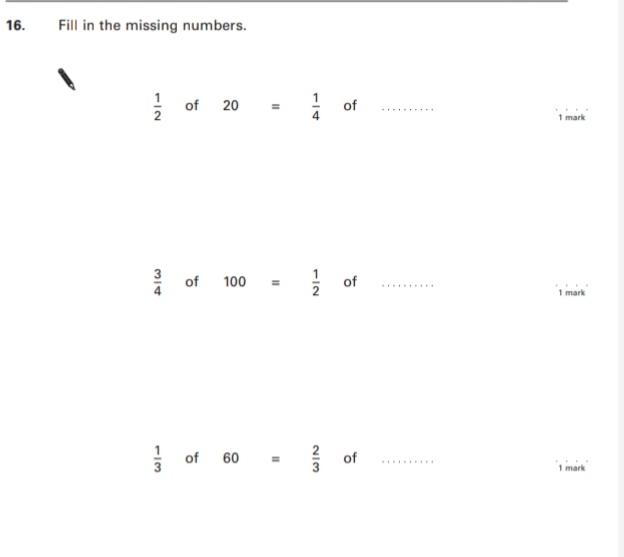 Key Stage 3: 2003 Paper 2 Level 3-52.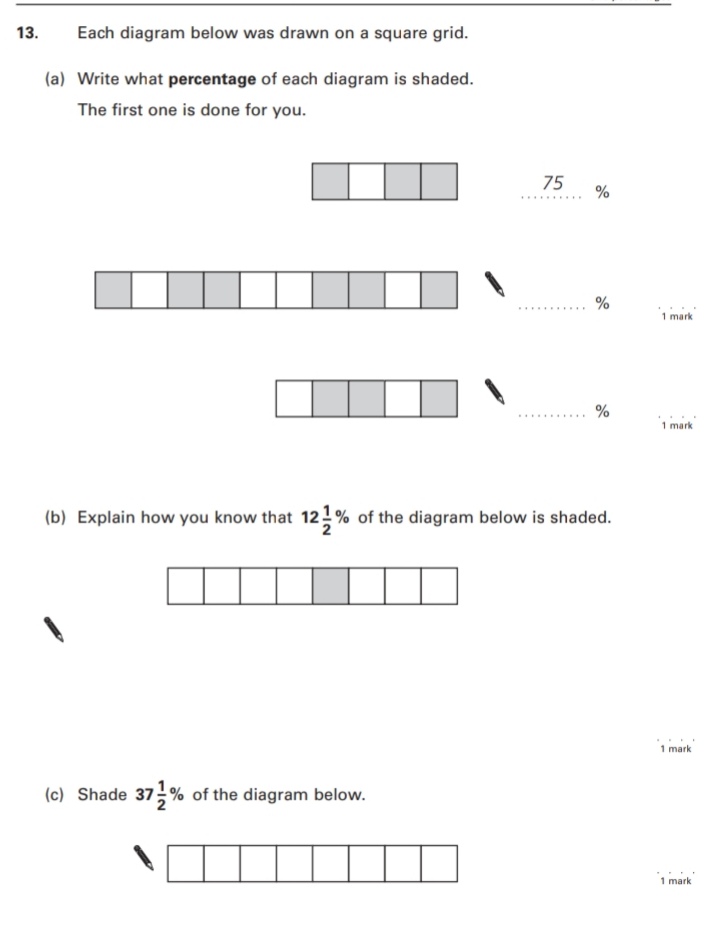 Key Stage 3: 2003 Paper 1 Level 4-63.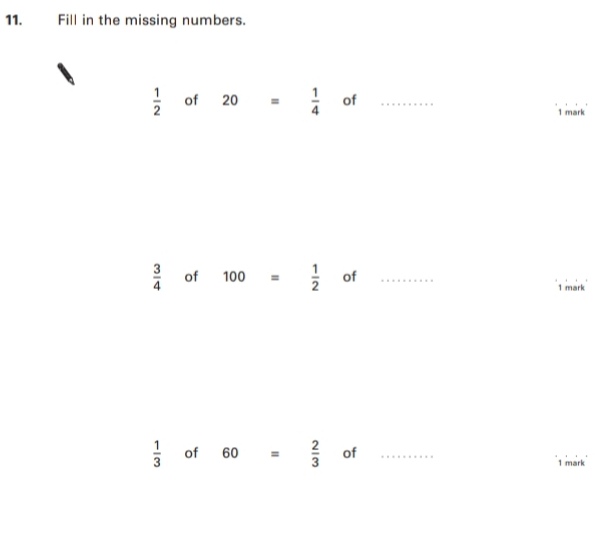 4.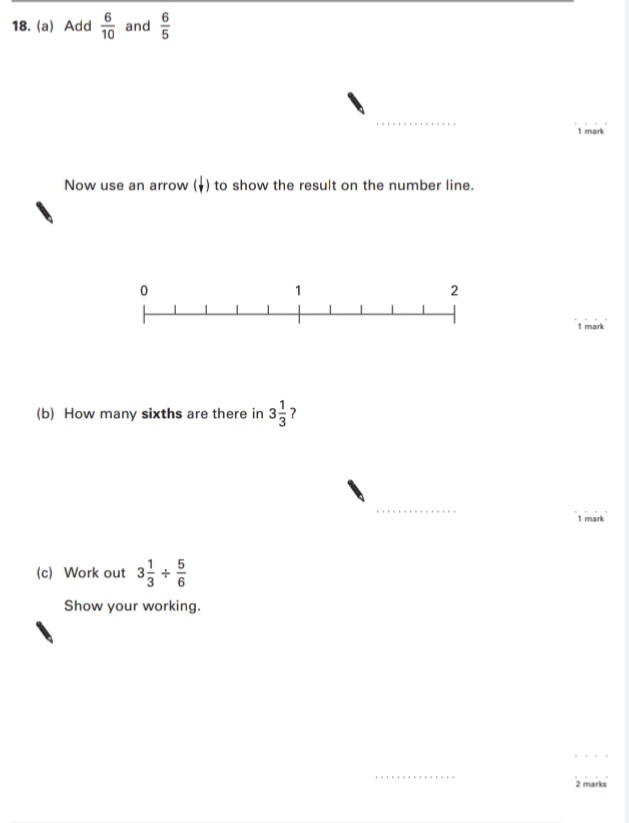 Key Stage 3: 2003 Paper 2 Level 4-65.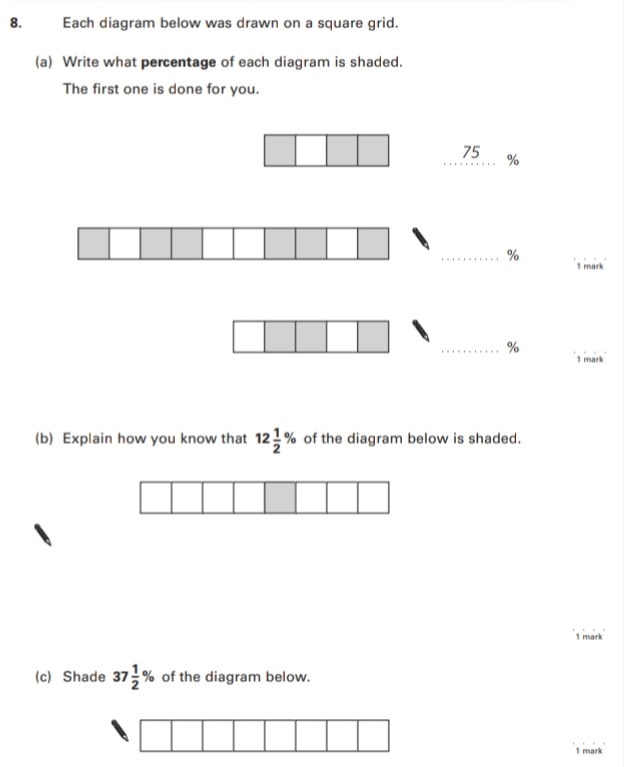 6.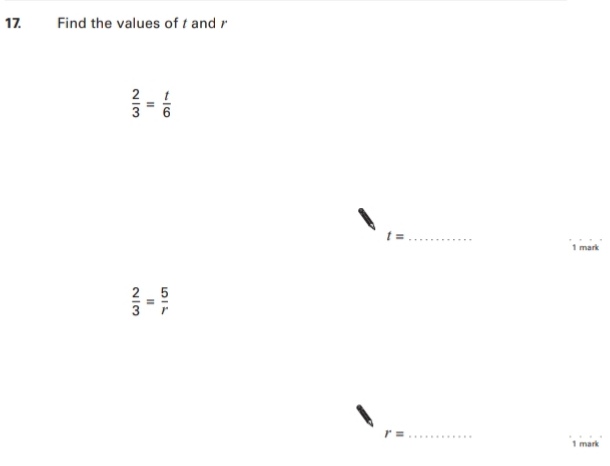 Key Stage 3: 2004 Paper 1 Level 3-57.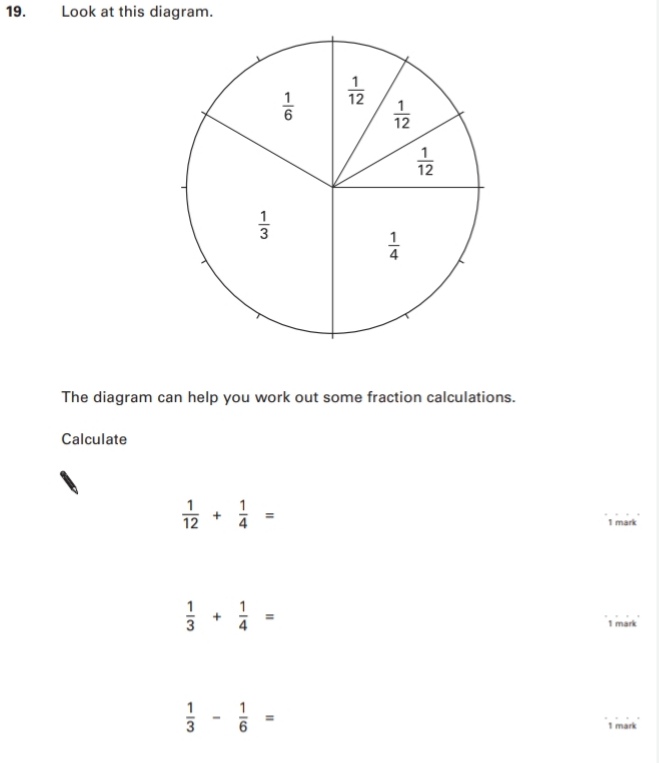 Key Stage 3: 2004 Paper 1 Level 4-68.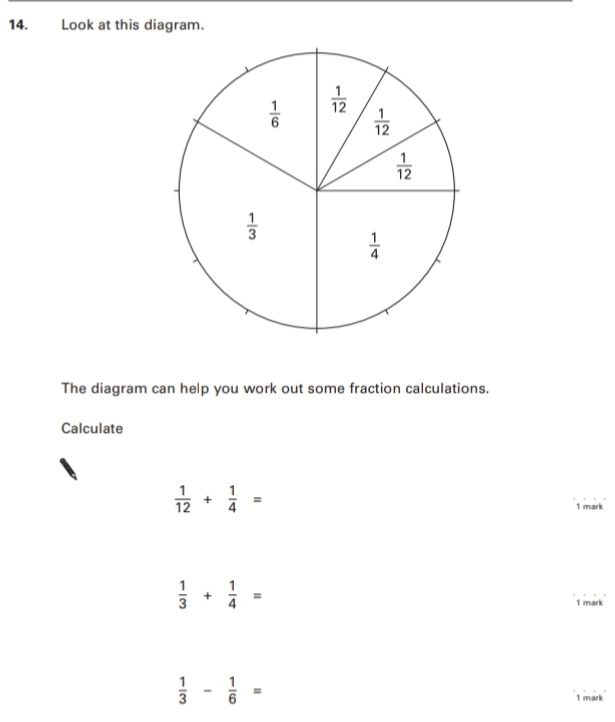 9.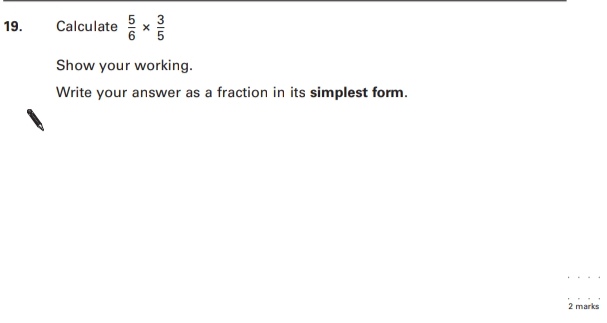 Key Stage 3: 2005 Paper 1 Level 3-510.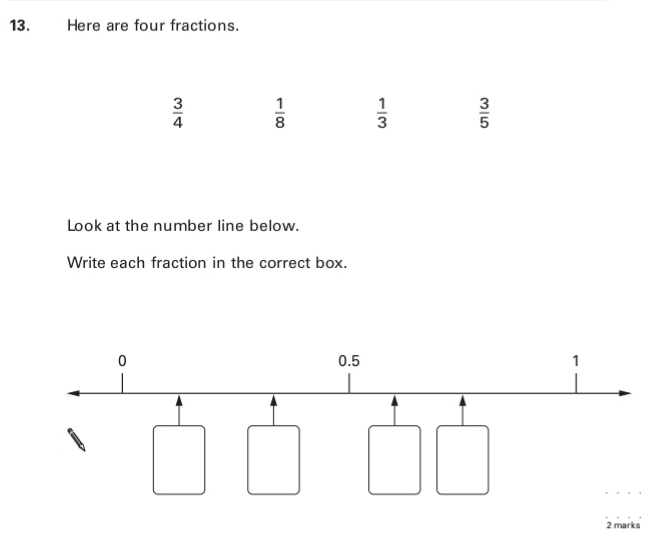 11.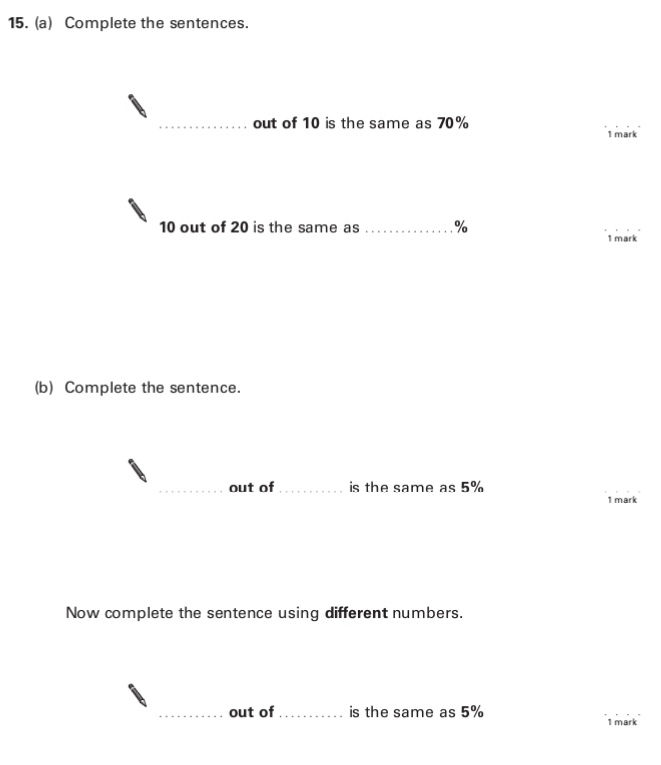 Key Stage 3: 2005 Paper 2 Level 3-512.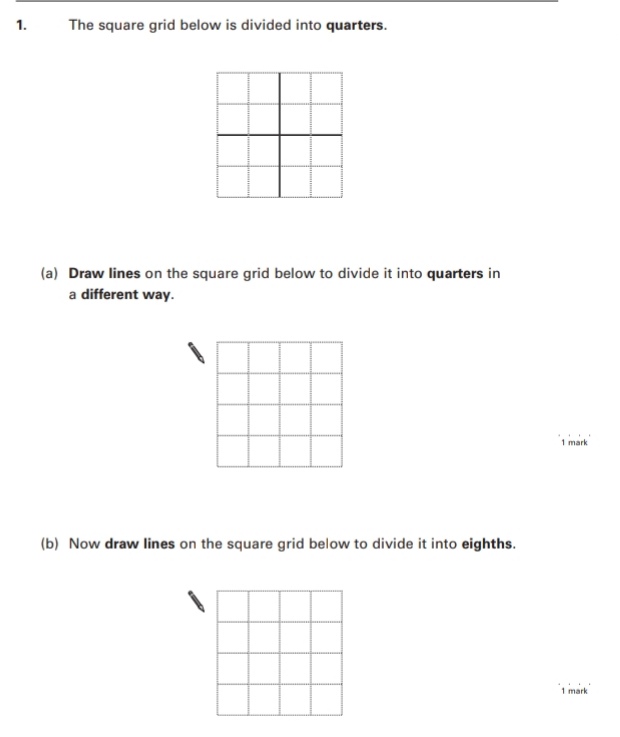 Key Stage 3: 2005 Paper 1 Level 4-613.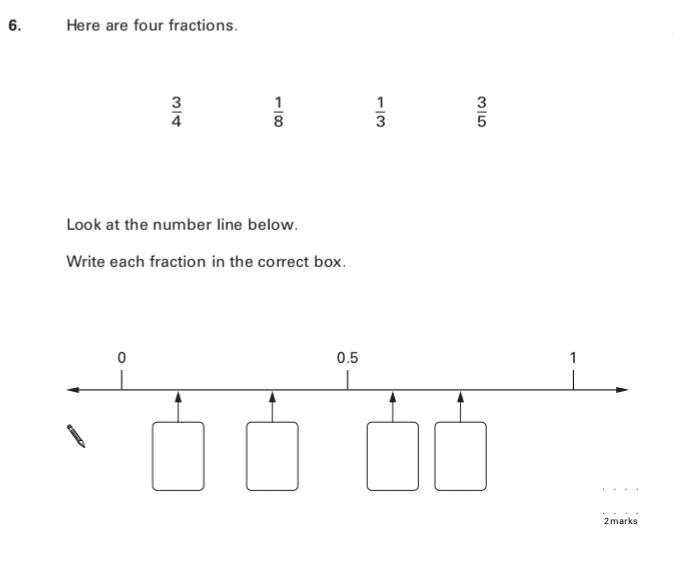 14.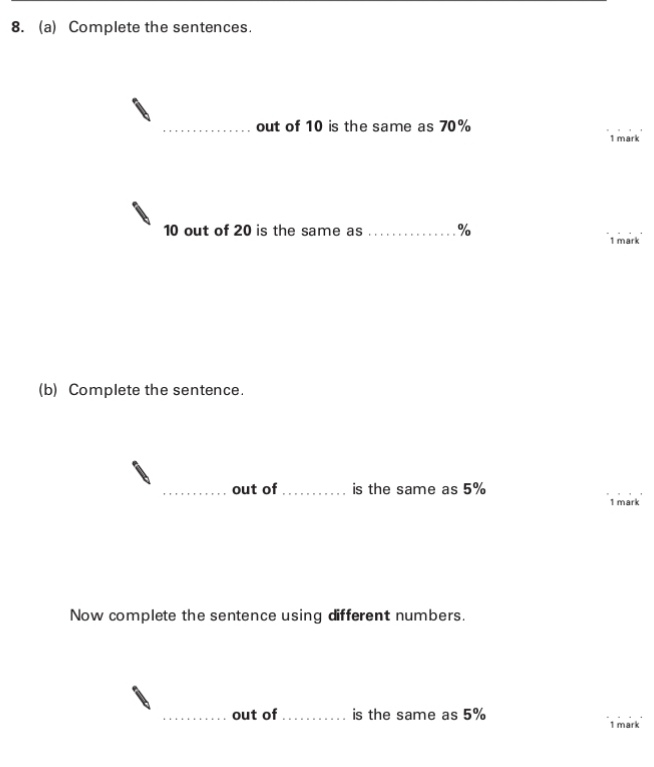 15.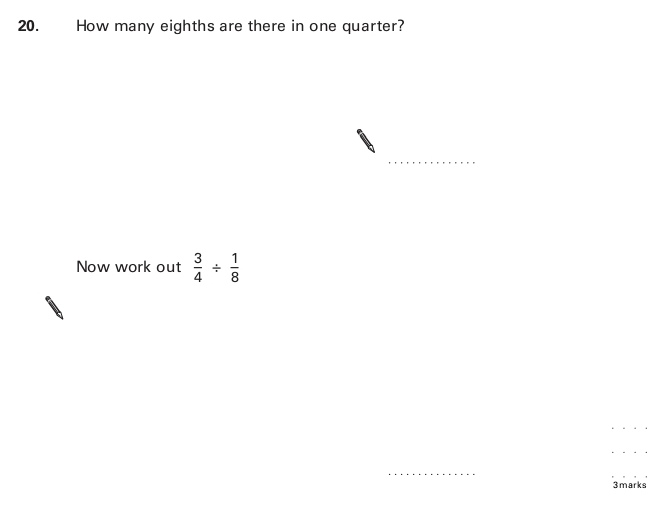 Key Stage 3: 2006 Paper 1 Level 3-516.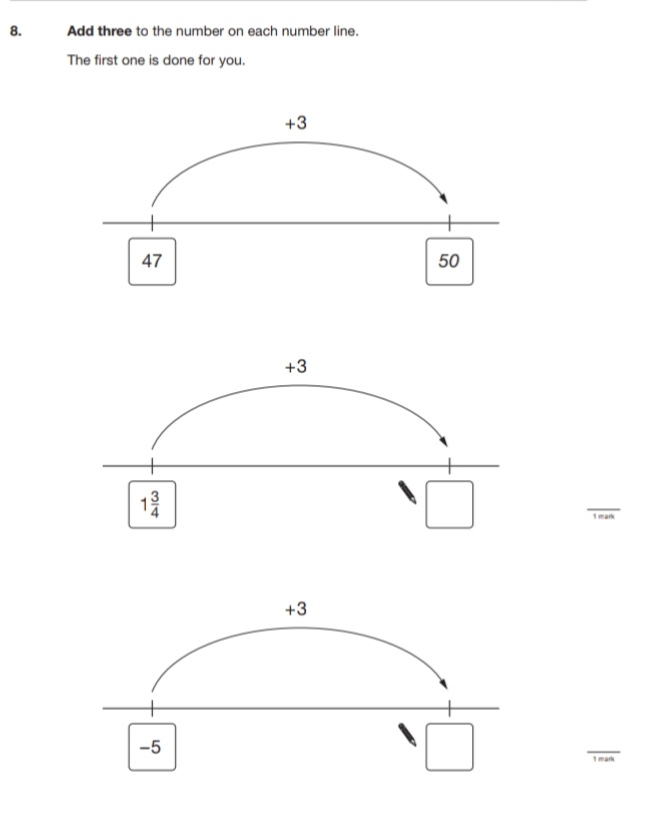 Key Stage 3: 2006 Paper 1 Level 4-617.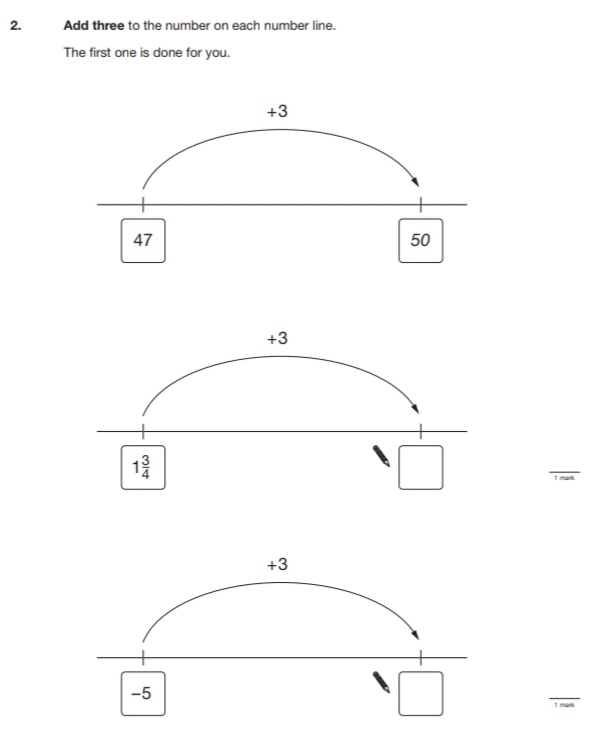 18.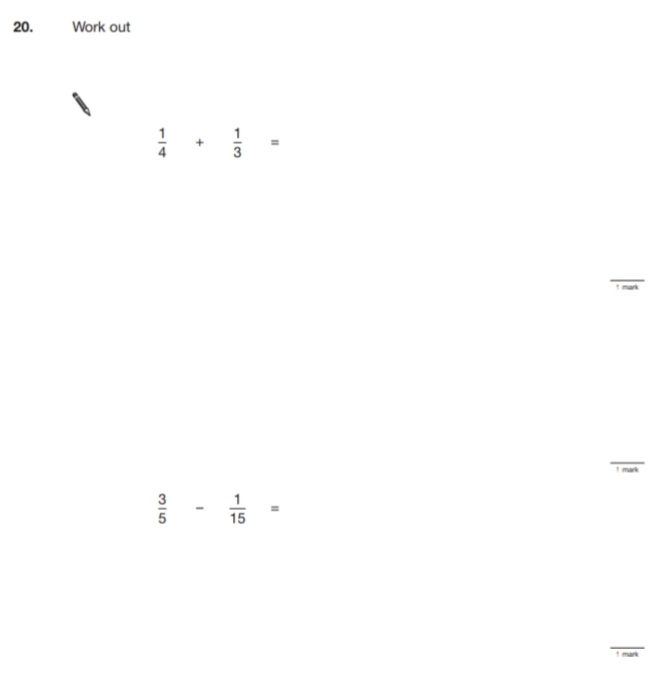 Key Stage 3: 2007 Paper 1 Level 3-519.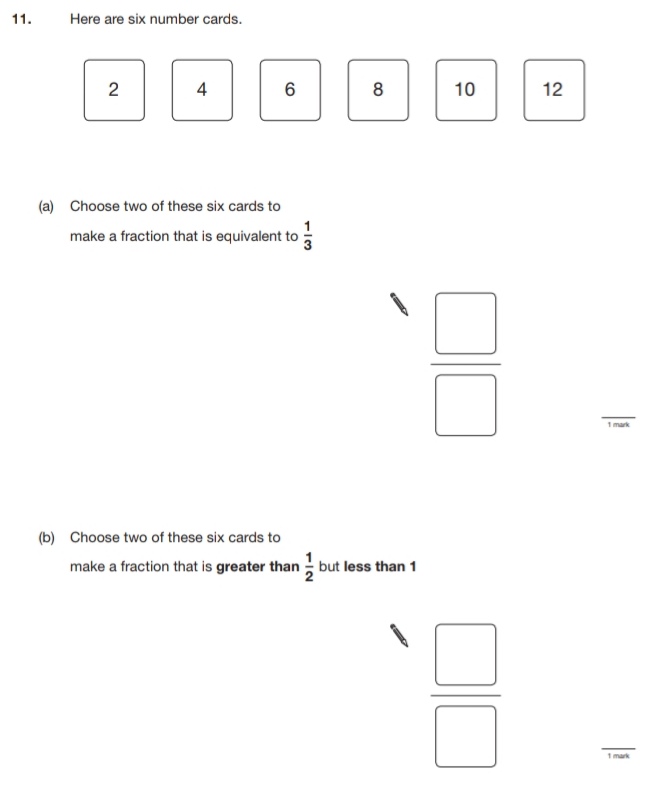 20.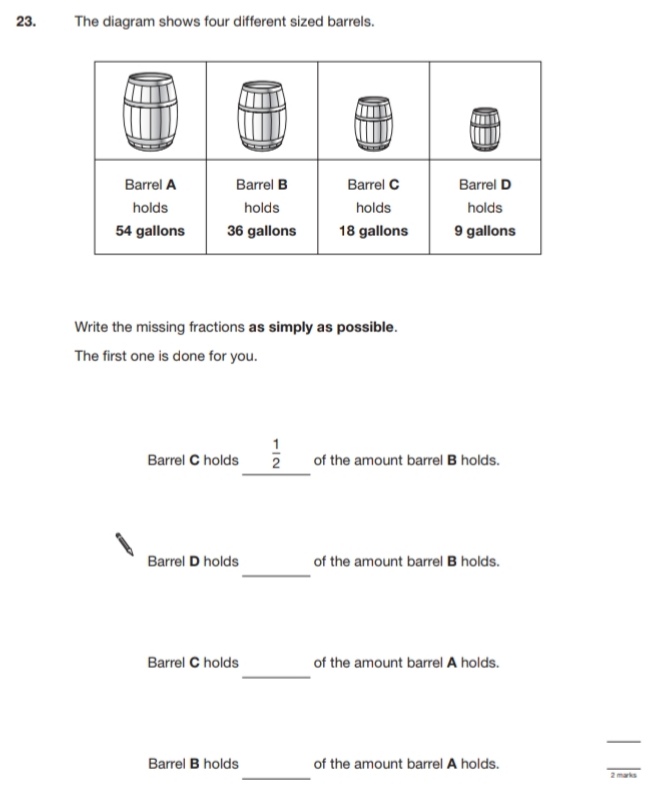 Key Stage 3: 2007 Paper 1 Level 4-621.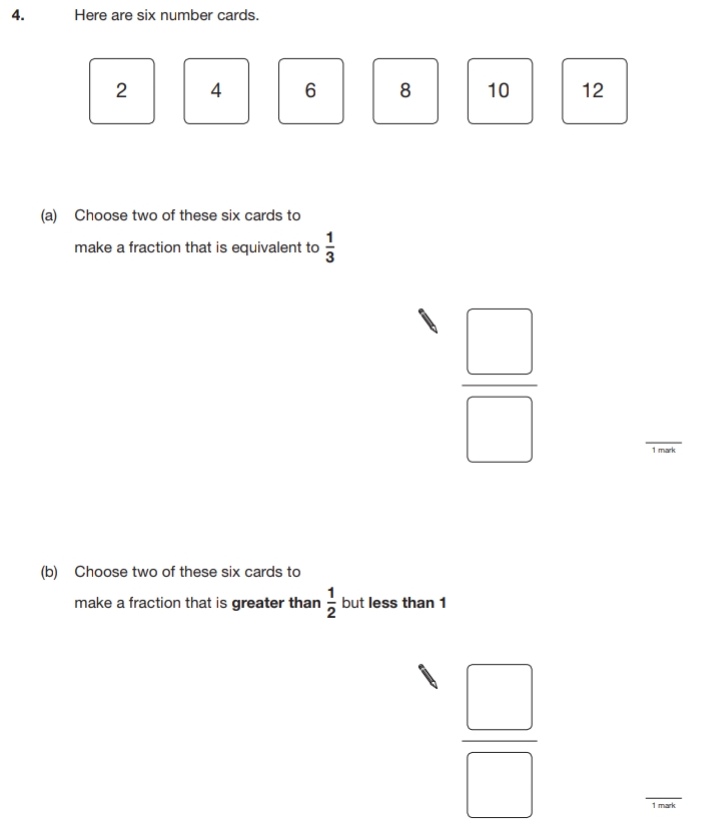 22.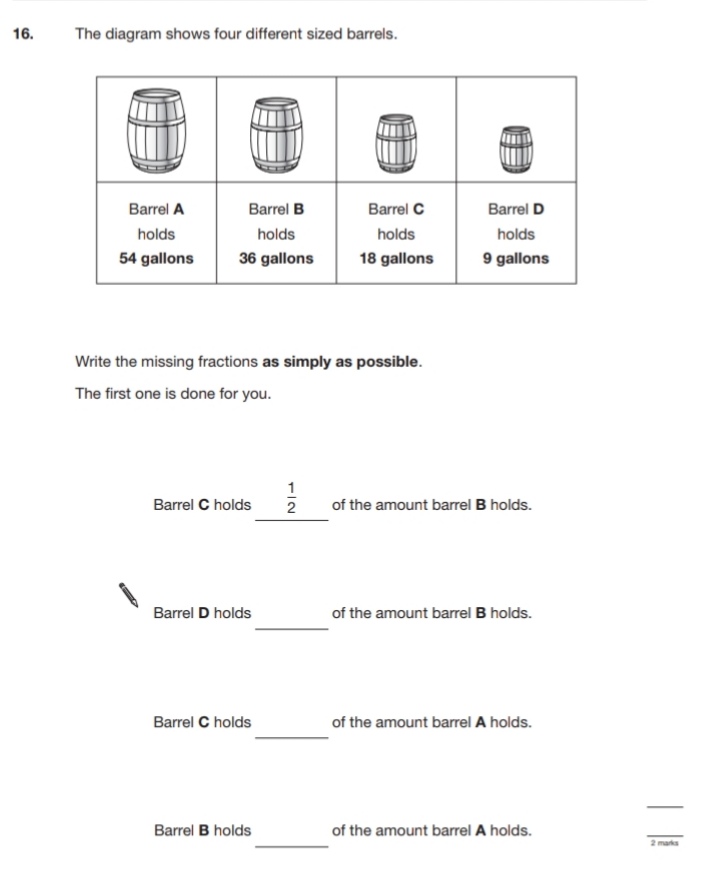 23.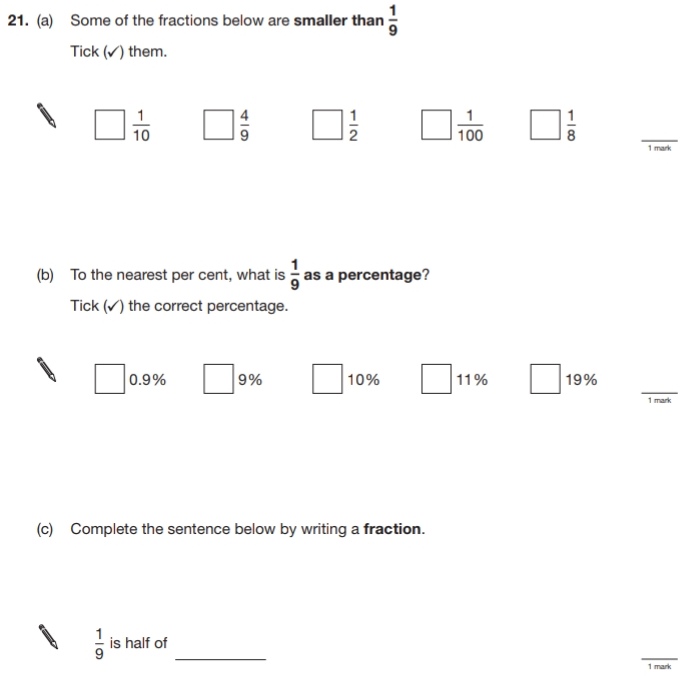 24.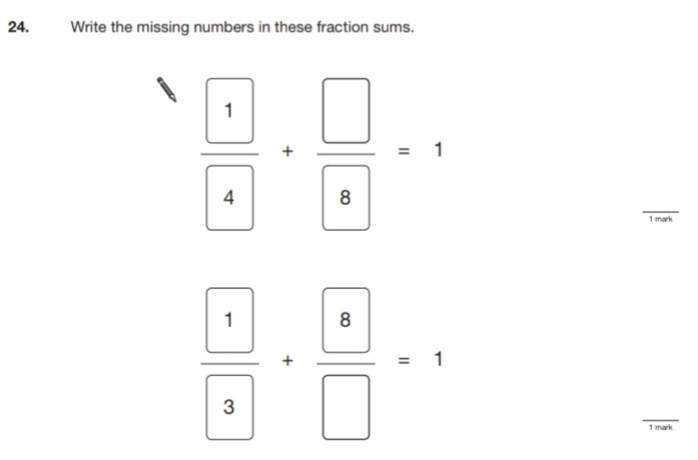 Key Stage 3: 2008 Paper 1 Level 3-525.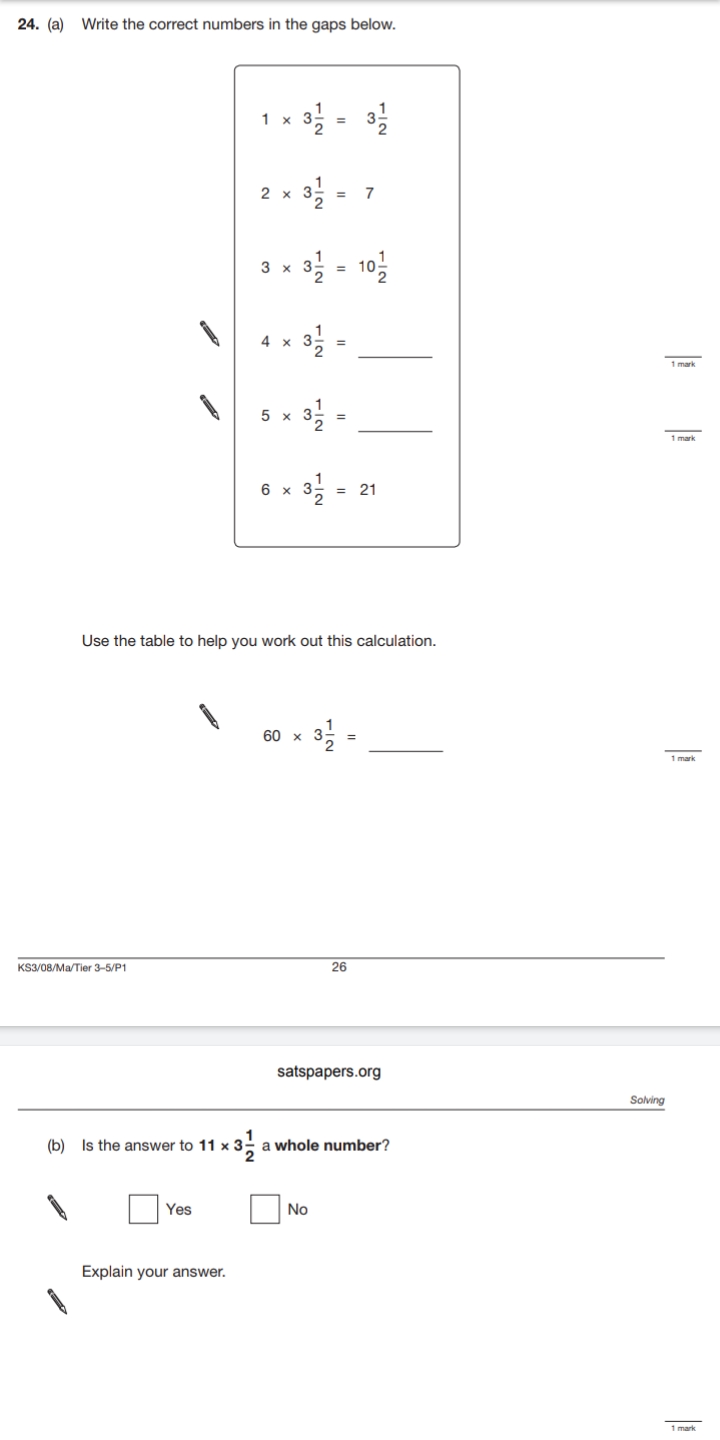 Key Stage 3: 2008 Paper 1 Level 4-626.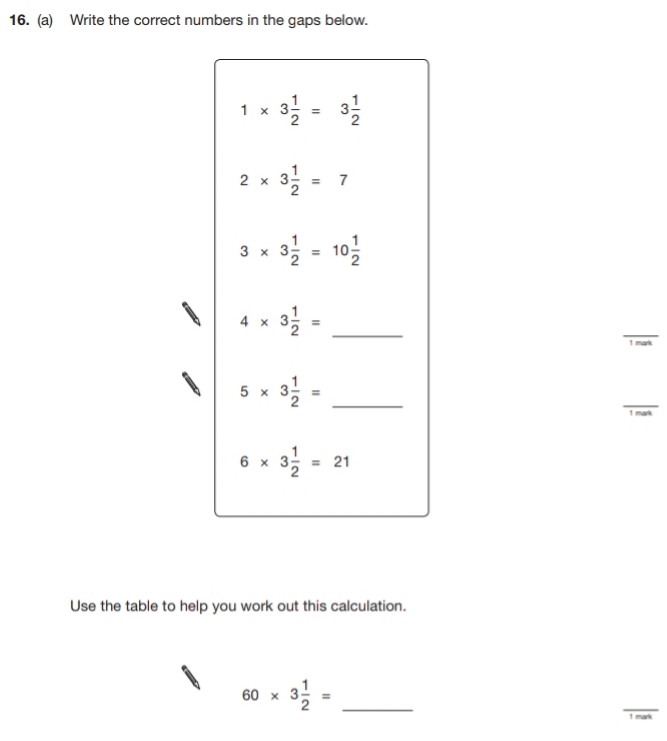 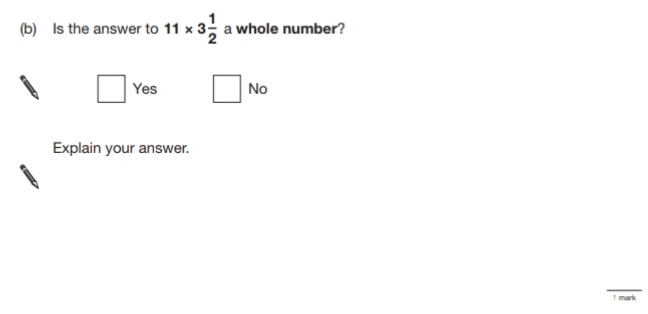 27.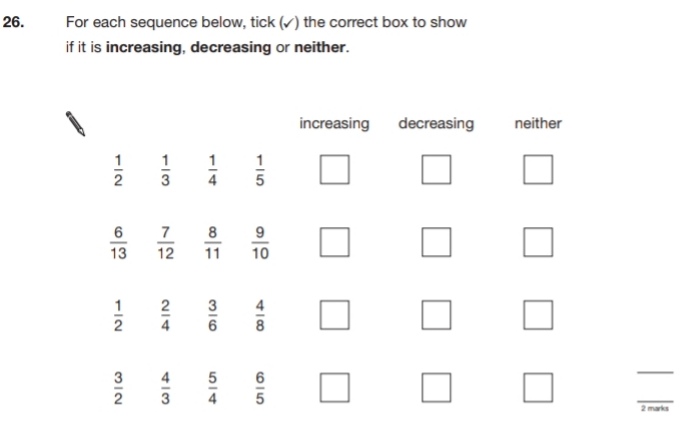 28.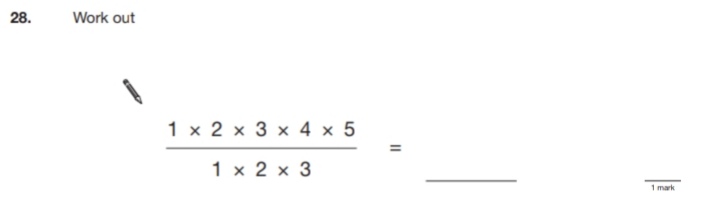 Key Stage 3: 2009 Paper 2 Level 3-529.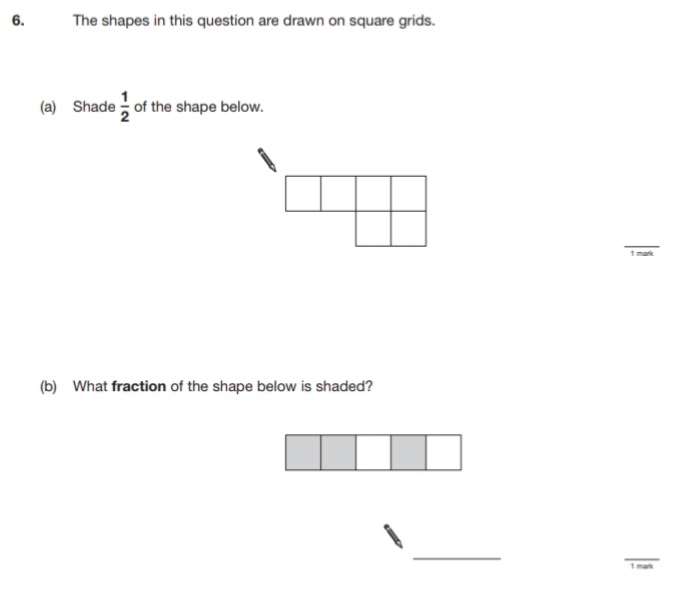 Key Stage 3: 2009 Paper 1 Level 4-630.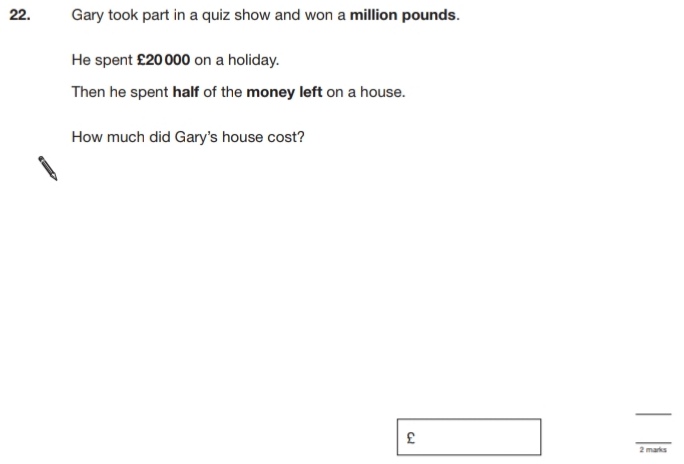 31.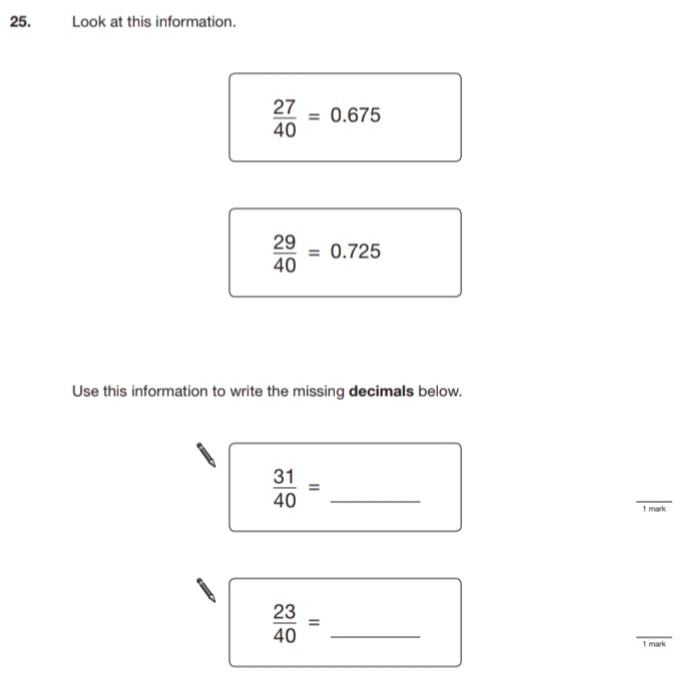 Key Stage 3: 2009 Paper 2 Level 4-632.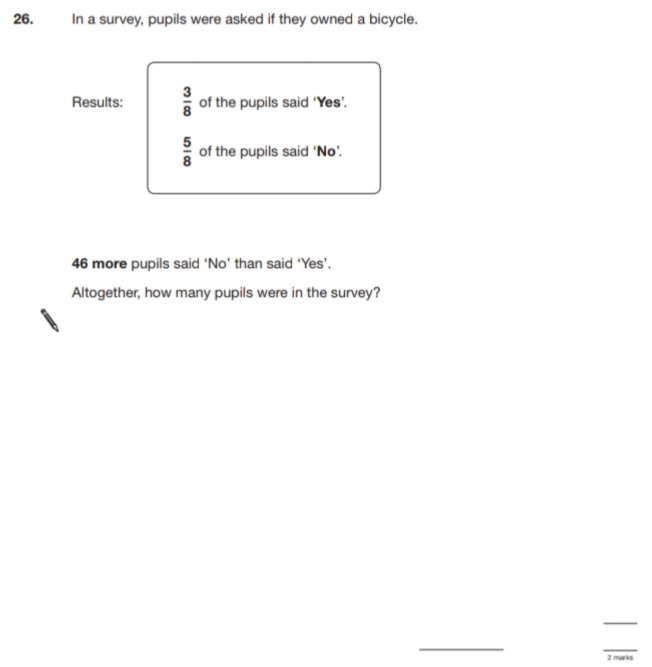 Key Stage 3: 2010 Paper 1 Level 3-533.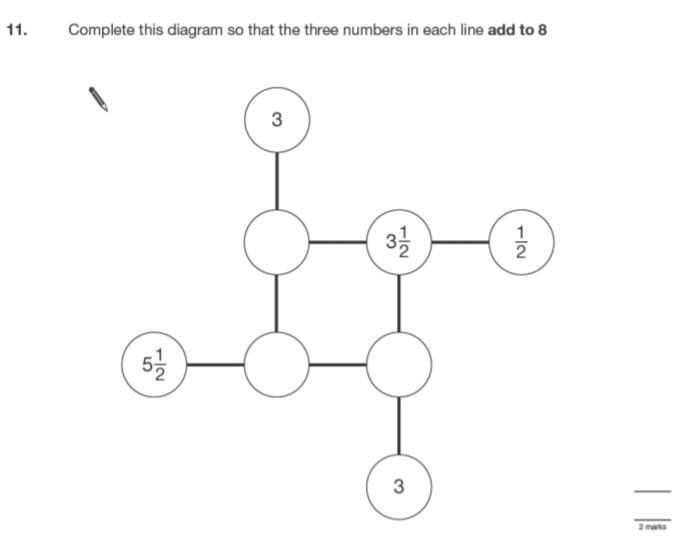 Key Stage 3: 2010 Paper 2 Level 3-534.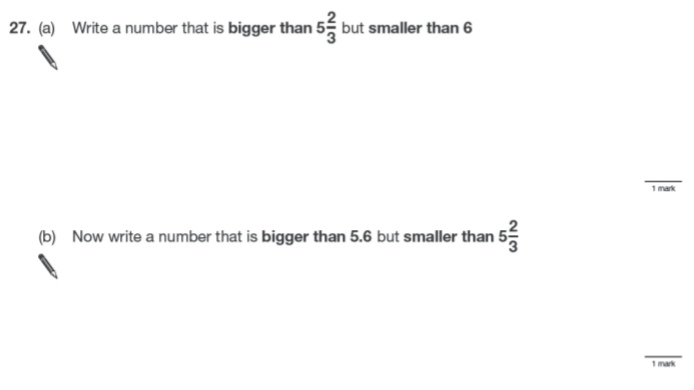 Key Stage 3: 2010 Paper 1 Level 4-635.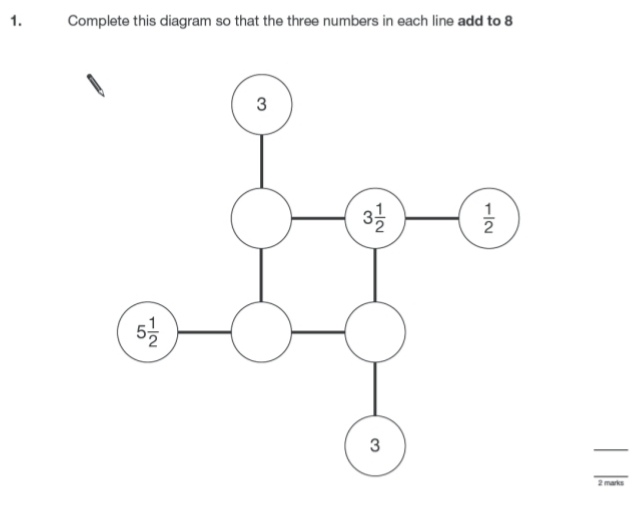 36.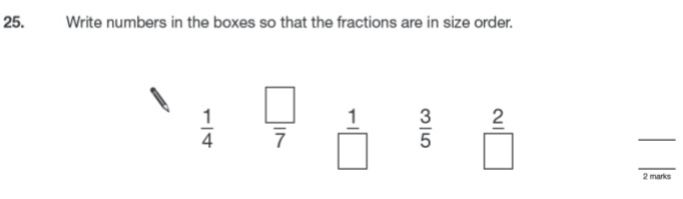 Key Stage 3: 2010 Paper 2 Level 4-637.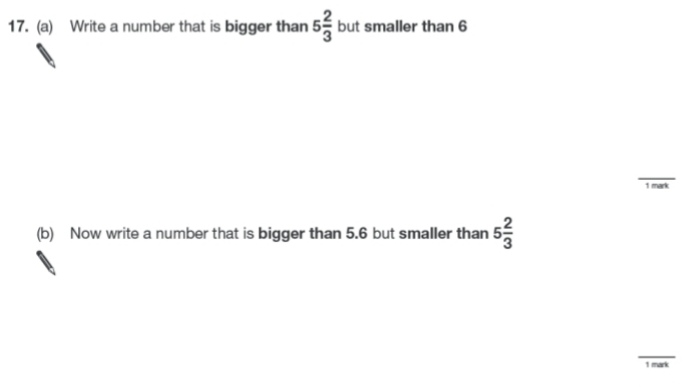 Key Stage 3: 2011 Paper 1 Level 4-638.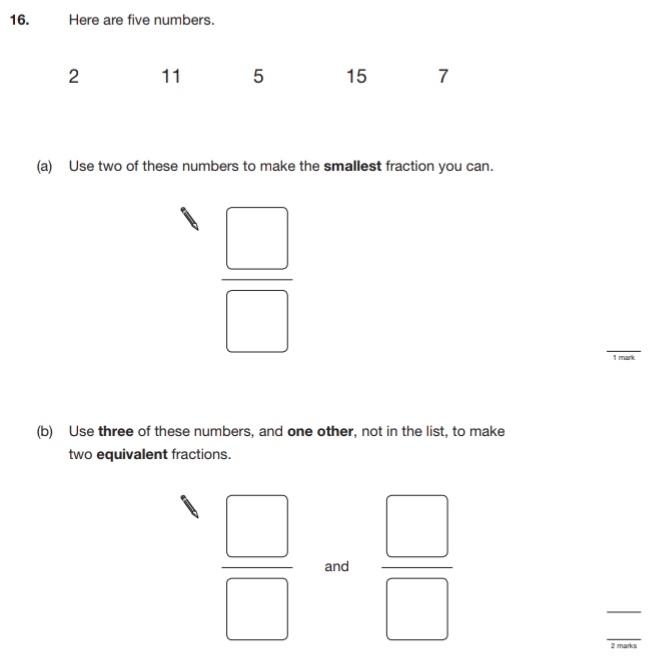 